Faculty Member Profile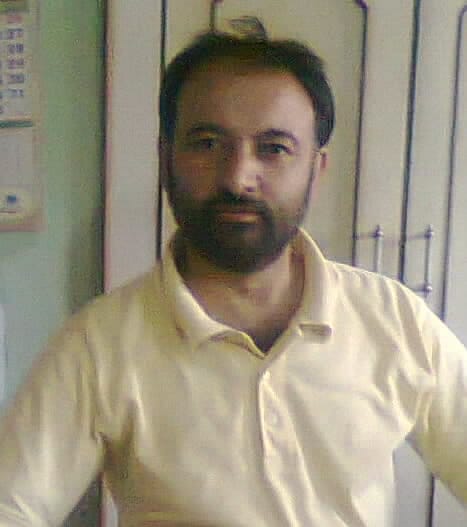 (Govt. degree College Ganderbal)Name                        	:Mr Akhtar Hussain BhatParentage	:G.R BhatDate of Birth		:26-05-1965	Marital Status		:MarriedResidential Address:Ahmad Nagar SrinagarDistrict			:SrinagarPin			:190011		Contact Address/No.: Govt. Degree College, GanderbalEmail:		akhtarhussain16356@gmail.comCell No..		9419094830, 7006373728Name of  the Department: MathematicsDesignation:Associate ProfessorCourses taught at:UG level: Calculus, Real Analysis, Solid Geometry, Plane Geometry, AlgebraPG level:  ______________Educational qualifications:   Service rendered in different Colleges:(Attach Experience Certificate)Innovative processes developed in teaching and learning eg. PPTs, Study material, video lectures, Smarts Boards used etc. : Lecture delivering  _____________________________________________________________________Participation in Curricular development: _________________________________  _______________________________________________________(attach document)Participation in Co-Curricular development(NSS/NCC/Sports etc.): __________________________________________________________________  _______________________________________________________(attach document)Research, Scholarly, Professional and Scientific Activity (Give details as per format)Total Research experience:________________No. of publications in peer-reviewed journals:      04No. of books/ book chapters published as author or co-author:   NilMajor/Minor research projects completed: ________________Participation in Conferences/Symposia/Workshops/Seminars:                (Attach list)No. of Conferences attended:  01No. of Symposia attended:   No. of Seminars attended: 01No. of Workshops attended: 02Major Areas of Interest: Complex Analysis and Approximation TheoryOrientation/Refresher Course attendedContribution towards  Institution:Sign. Of facultyFormat for Research, Scholarly, Professional and Scientific ActivitySign. Of facultyQualification/DegreeSubjectUniversityYear of PassingM.ScMathematicsUniversity of Kashmir1988College/UniversityFromtoNo. of Years/MonthsGovt Degree College, GanderbalAugust 2017Till dateGovt.Amar Singh College, SrinagarNovember 2005August 20172 yearsGovt. Degree College KupwaraApril 2005November 20058 monthsGovt. Degree College, Bemina, Srinagar July 1998April 20057 yearsGovt. Degree College  AnantnagOctober 1994July 19984 yearsSr. No.Title of the projectDate of sanction and durationGrant receivedFunding agencyStatus12YearFrom ToName of Academic Staff College200009-10-200030-10-2000Human Resource Development Centre, University of Kashmir200110-11-200104-12-2001Human Resource Development Centre, University of Kashmir200723-08-200712-09-2007Human Resource Development Centre, University of Kashmir200904-03-200927-03-2009Human Resource Development Centre, University of KashmirS. No.YearArea of contributionConvener/Member12017Advisory/Monitoring committee, RUSA and College Canteen committee,Purchasing committee, Discipline CommitteeConvenerMember22018Advisory/Monitoring committee, RUSA and College Canteen committee,Purchasing committee and Discipline committee ConvenerMemberS. No.Name of Conference/ Seminar etc.Organized byDates and YearNational/International/State/University levelAttended/Paper presented/Chaired session/Resource person etc.123456